TeacherRachel StaffordClass8th United States HistoryDate:Mon., Aug. 29Date:Tues., Aug. 30Date:Wed. Aug. 31Date:Thurs, Sept. 1Date:Fri., Sept. 2Standard *** Please see Standard attachment on website for a detailed listing of each standard.  Standards are also stated in your child’s interactive notebook.8.58.68.10  *** Please see Standard attachment on website for a detailed listing of each standard.  Standards are also stated in your child’s interactive notebook.8.58.68.10*** Please see Standard attachment on website for a detailed listing of each standard.  Standards are also stated in your child’s interactive notebook.8.18.28.68.78.108.12*** Please see Standard attachment on website for a detailed listing of each standard.  Standards are also stated in your child’s interactive notebook.8.18.28.68.78.108.12*** Please see Standard attachment on website for a detailed listing of each standard.  Standards are also stated in your child’s interactive notebook.8.13ObjectiveI can…..(Chapter information & I can statement)Colonial America 1587-1770(Chapter 3)I can understand the social, political, and economic reasons for the movement of people from Europe to the Americas, and they will describe the impact of colonization by Europeans on American Indians and on the development of the land that eventually became the United States of America.Colonial America 1587-1770(Chapter 3)I can understand the social, political, and economic reasons for the movement of people from Europe to the Americas, and they will describe the impact of colonization by Europeans on American Indians and on the development of the land that eventually became the United States of America.Colonial America 1587-1770(Chapter 3)I can understand the social, political, and economic reasons for the movement of people from Europe to the Americas, and they will describe the impact of colonization by Europeans on American Indians and on the development of the land that eventually became the United States of America.Colonial America 1587-1770(Chapter 3)I can understand the social, political, and economic reasons for the movement of people from Europe to the Americas, and they will describe the impact of colonization by Europeans on American Indians and on the development of the land that eventually became the United States of America.Colonial America 1587-1770(Chapter 3)I can understand the social, political, and economic reasons for the movement of people from Europe to the Americas, and they will describe the impact of colonization by Europeans on American Indians and on the development of the land that eventually became the United States of America.Connections to Prior KnowledgeBell Work:  What did the colonies of CT, RI & NH have in common?Bell Work:  Vocab. BoxesPatroonPacifist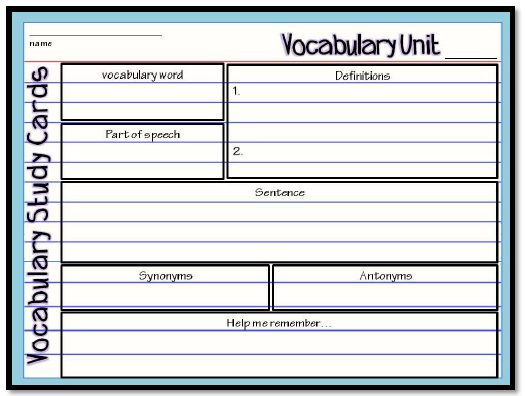 Bell Work: Discuss HW 3-3 HWBell Work:  Bacon’s RebellionWhy were Virginians upset with Governor Berkly?What did Nathaniel Bacon do?What was the effect of Bacon’s Rebellion?Bell Work: Discuss HW 3-4Guiding QuestionsHow does geography influence the way people live?How do new ideas change the way people live?How does geography influence the way people live?How do new ideas change the way people live?How does geography influence the way people live?How do new ideas change the way people live?How does geography influence the way people live?How do new ideas change the way people live?How does geography influence the way people live?How do new ideas change the way people live?Instructional StrategiesI do…NotesNY=NY & NJPA= PA & DEMap:  Middle Colonies Vocab. Box:  Constitution Explain the concept:  involuntary servitudeNotes:  Indentured servants v. slavesIn 8th grade terminology define (with your partner)joint-stock companyhouse of burgessesslaveindentured servantDifferentiated TasksWe do …Analyze the development ofNYNJPAClose-read/text annotation:The Quakers (www.history.com)1440LAnalyze the development ofMDWhy was it founded?Who settled MD?What is the Mason-Dixon Line?The CarolinasHow was it foundedHow did the CA’s develop?GAHow was it founded?Who settled in GA and why?Map:  Southern ColoniesVocabulary Quiz (academic terms and content terms)Close-Read/text annotation:  The Emergence of Colonial Government 1250L AssessmentThey do ….Close Read/ Text Annotation:The Colonies 980LCite 2 pieces of textual evidence to support your reasoning in a 5-8 sentence paragraph.What policies of PA reflected Quaker beliefs?Cite 2 pieces of textual evidence to support your reasoning in a 5-8 sentence paragraph.Why did the demand for enslaved workers increase in the Carolina’s?Cite 2 pieces of textual evidence to support your reasoning in a 5-8 sentence paragraph.Why did land owners in the VA colony begin to import enslaved Africans instead of using indentured servants?Vocabulary Quiz (academic terms and content terms)Close-Read/text annotation:  The Emergence of Colonial Government 1250LHomeworkHomework3-1: Wednesday, August 243-2:  Friday, August 263-3:  Wednesday, August 313-4:  Friday, September 2Homework3-1: Wednesday, August 243-2:  Friday, August 263-3:  Wednesday, August 313-4:  Friday, September 2Homework3-1: Wednesday, August 243-2:  Friday, August 263-3:  Wednesday, August 313-4:  Friday, September 2Homework3-1: Wednesday, August 243-2:  Friday, August 263-3:  Wednesday, August 313-4:  Friday, September 2Homework3-1: Wednesday, August 243-2:  Friday, August 263-3:  Wednesday, August 313-4:  Friday, September 2ClosureExit Slip3: List 3 things you learned today2: Explain 2 ways you contributed to class today1:  identify at least one question you still have.Exit Slip3: List 3 things you learned today2: Explain 2 ways you contributed to class today1:  identify at least one question you still have.Exit Slip3: List 3 things you learned today2: Explain 2 ways you contributed to class today1:  identify at least one question you still have.Exit Slip3: List 3 things you learned today2: Explain 2 ways you contributed to class today1:  identify at least one question you still have.Exit Slip3: List 3 things you learned today2: Explain 2 ways you contributed to class today1:  identify at least one question you still have.Resources/MaterialsComputerProjectorStudent text booksInteractive journalsColored pencilsTape/glueTE-online bookComputerProjectorStudent text booksInteractive journalsColored pencilsTape/glueTE-online bookExit Slip3: List 3 things you learned today2: Explain 2 ways you contributed to class today1:  identify at least one question you still have.ComputerProjectorStudent text booksInteractive journalsColored pencilsTape/glueTE-online bookComputerProjectorStudent text booksInteractive journalsColored pencilsTape/glueTE-online book Projected AssessmentsChapter 3Mid-chapter Quiz: Friday, August 26Cumulative HW turn in: Friday, Sept. 2Vocabulary Quiz: Friday, September 2Final Assessment: Tuesday, Sept. 6Writing: Wednesday, September 7Chapter 3Mid-chapter Quiz: Friday, August 26Cumulative HW turn in: Friday, Sept. 2Vocabulary Quiz: Friday, September 2Final Assessment: Tuesday, Sept. 6Writing: Wednesday, September 7Chapter 3Mid-chapter Quiz: Friday, August 26Cumulative HW turn in: Friday, Sept. 2Vocabulary Quiz: Friday, September 2Final Assessment: Tuesday, Sept. 6Writing: Wednesday, September 7Chapter 3Mid-chapter Quiz: Friday, August 26Cumulative HW turn in: Friday, Sept. 2Vocabulary Quiz: Friday, September 2Final Assessment: Tuesday, Sept. 6Writing: Wednesday, September 7Chapter 3Mid-chapter Quiz: Friday, August 26Cumulative HW turn in: Friday, Sept. 2Vocabulary Quiz: Friday, September 2Final Assessment: Tuesday, Sept. 6Writing: Wednesday, September 7Additional notes/ Upcoming EventsPlease make sure you are reviewing your notes from your interactive notebook each night.Please make sure you are reviewing your notes from your interactive notebook each night.Please make sure you are reviewing your notes from your interactive notebook each night.Please make sure you are reviewing your notes from your interactive notebook each night.Please make sure you are reviewing your notes from your interactive notebook each night.